«Об итогах муниципального конкурса защиты исследовательских работ, проектов обучающихся Слободо-Туринского района второго этапа научно-практической конференции «Познание. Развитие. Творчество»             В соответствии с планом организационных мероприятий Слободо-Туринского МОУО, на основании положения «О районной научно-практической конференции школьников «Познание. Развитие. Творчество» и протокола жюри конкурса от 07.04.2015 года, ПОСТАНОВЛЯЮ:Выдать дипломы победителей и призеров муниципального конкурса защиты исследовательских работ, проектов второго этапа научно-практической конференции «Познание. Развитие. Творчество» следующим обучающимся:Выдать сертификаты участника муниципального конкурса защиты исследовательских работ, проектов второго этапа научно-практической конференции «Познание. Развитие. Творчество» следующим обучающимся:Объявить благодарность, как руководителям исследовательских работ, проектов, следующим педагогам общеобразовательных организаций:Объявить благодарность Потаповой Н.В. - директору МАОУ «Сладковская СОШ» за    организацию системной работы проектной деятельности   обучающихся. Начальник Слободо-Туринского МОУО:                                    Г.И. Фоминов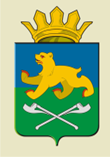 СЛОБОДО-ТУРИНСКИЙ МУНИЦИПАЛЬНЫЙ ОТДЕЛУПРАВЛЕНИЯ ОБРАЗОВАНИЕМ                                П О С Т А Н О В Л Е Н И ЕСЛОБОДО-ТУРИНСКИЙ МУНИЦИПАЛЬНЫЙ ОТДЕЛУПРАВЛЕНИЯ ОБРАЗОВАНИЕМ                                П О С Т А Н О В Л Е Н И Е   от  07.04.2015    № 34-д  с. Туринская СлободаМельниковой Валерии11 клМАОУ «Сладковская СОШ»«Песня, как отражение народной жизни»Соболевой Анастасии 8б клМКОУ «Слободо-Туринская СОШ №2»«Говорящие футболки»Царевой Виктории 9 клМАОУ «Сладковская СОШ»«Школьная форма».Марченко Татьяне 9 клМАОУ «Сладковская СОШ»«Влияние чисел на характер человека»Намятовой Марии  9 клМАОУ «Сладковская СОШ»«Участие в «Кроссе Наций» как показатель физической активности человека»Потаповой Ангелине  10 клМАОУ «Сладковская СОШ»«Цветы в русской литературе и живописи»Станчиной Александре 9 клМАОУ «Сладковская СОШ»«Детская преступность: где выход?»Хворовой Анне 8 клМАОУ «Сладковская СОШ»«Обручальное кольцо»Болотову Денису10 клМКОУ «Слободо-Туринская СОШ №1»«Уральская военная промышленность и сельское хозяйство в годы ВОВ»Группе обучающихся11 клМКОУ «Слободо-Туринская СОШ № 2»Виртуальный музей «Лента Истории»Кайгородовой Н.А.- МАОУ «Сладковская СОШ»Казаковой А.В.- МКОУ «Слободо-Туринская СОШ №2»Грицай Т.Л.- МАОУ «Сладковская СОШ»Кайгородовой С.В.- МАОУ «Сладковская СОШ»Кайгородову Н.Ф.- МАОУ «Сладковская СОШ»Шишкиной А.В.- МАОУ «Сладковская СОШ»Мельниковой А.Р.- МАОУ «Сладковская СОШ»Болотовой О.Л.- МАОУ «Сладковская СОШ»Сидоровой Т.И. - МКОУ «Слободо-Туринская СОШ №2»Ларионовой В.И.- МКОУ «Слободо-Туринская СОШ №2»Новицкой С.А.- МКОУ «Слободо-Туринская СОШ №1»